Lessons in red have resources to go with them, uploaded to our class page on the school website.https://www.arnside.cumbria.sch.uk/classes/year-1-2Week 9-w/b 15.6.20Year 1/2Week 9-w/b 15.6.20Year 1/2Week 9-w/b 15.6.20Year 1/2DayLiteracyMathsCurriculumMonSpelling – The spelling words are in the resources file.  Can you write your spelling words out?You could choose,ChalkPaintPlaydough (make the words)Water – use a paintbrush, dip it in the water and write it on concreteCooked spaghetti (shape the words)Dots, then join with a coloured felt pen10:30 – Y1 Phonics OR Y2 Grammar (In Literacy Choice 2 – Power point, ‘Noun phrases 1’ Literacy - Choice 1: The Singing Mermaid OR Choice 2: The Paper Bag Princess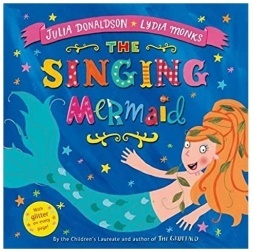 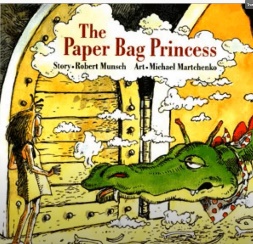 The Singing Mermaid:   https://www.youtube.com/watch?v=i8E0xAL8heE*Parents – All resources and worksheets are in the resources folder.Year 1 – Watch the video (click from links page) and then ‘Count in 2s’, worksheet.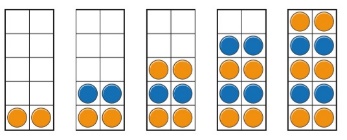 Year 2 – Watch the video (click from links page) and then ‘Multiplication sentences’ worksheet. 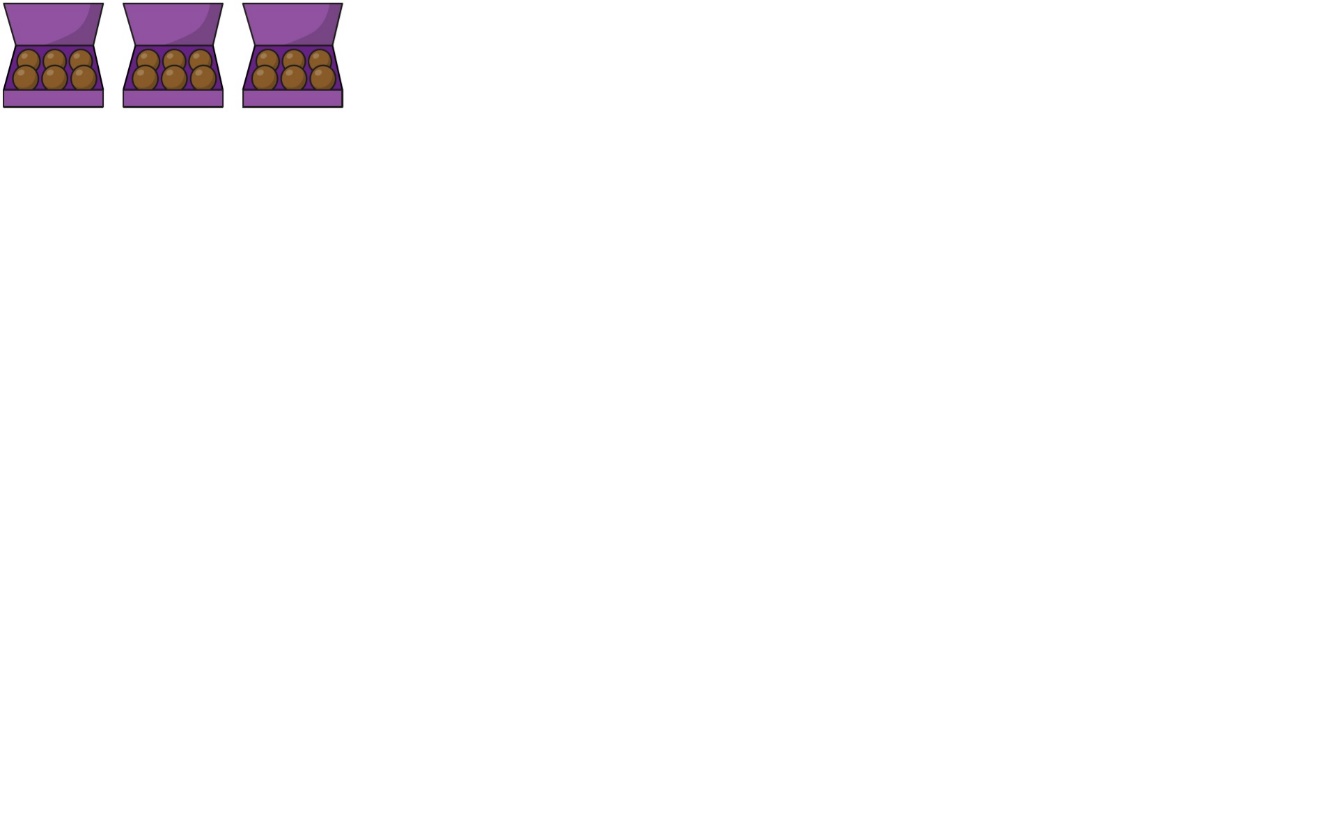 *Parents - There are video links for each lesson and worksheets saved in the resources folder.Science – What is Space?Science Lesson with Miss Emms from the National Oak Academyhttps://classroom.thenational.academy/lessons/what-is-space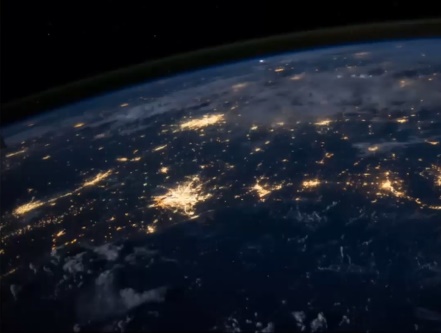 *Please note this is a lesson for Year 2, however, Year 1 children should enjoy this lesson also.TuesHandwriting                Joining words with oa diagraph, write 1 line of each word.  goat   coat   boat   float   moan 10:30 – Y1 Phonics OR Y2 Grammar - (In Literacy Choice 2 – Power point, ‘Noun phrases 2’ Literacy - Choice 1: The Singing Mermaid OR Choice 2: The Paper Bag Princess*Parents – All resources and worksheets are in the resources folder.Year 1 – Watch the video (click from links page) and then ‘Count in 5s’, worksheet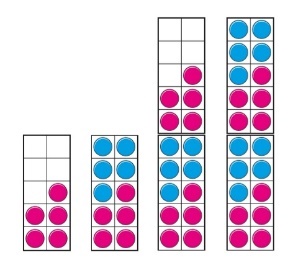 Year 2 – Watch the video (click from links page) and then ‘Use Arrays’ worksheet.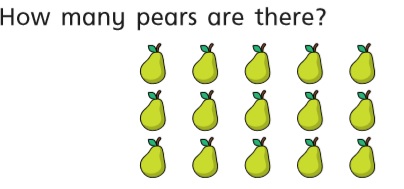 *Parents - There are video links for each lesson and worksheets saved in the resources folder.MusicCharanga – Yumu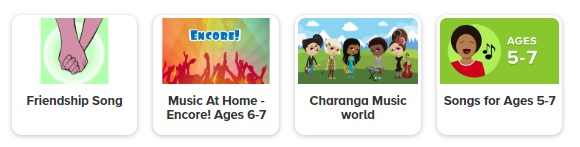 *Please continue your learning, if you have completed the Friendship package, there are three more packages to access!WedSpelling – Word Search10:30 – Y1 Phonics OR Y2 Grammar-How to use an exclamation mark!https://www.bbc.co.uk/bitesize/topics/z8x6cj6/articles/z3dcmsgLiteracy - Choice 1: The Singing Mermaid OR Choice 2: Its Behind You! (Poem)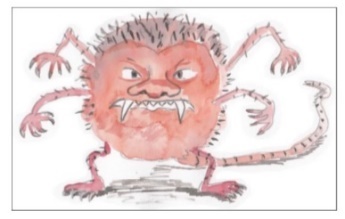 *Parents – All resources and worksheets are in the resources folder.Lesson 3Year 1 – Watch the video (click from links page) and then ‘Count in 10s’ worksheet.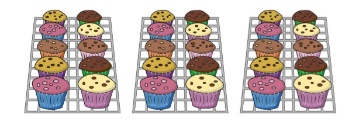 Year 2 – Watch the video (click from links page) and then ‘2 times-table’ worksheet.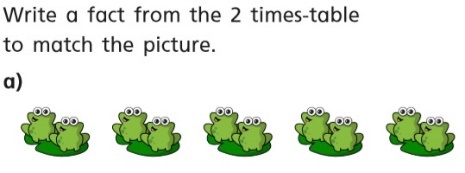 *Parents - There are video links for each lesson and worksheets saved in the resources folder.P.E.  Agility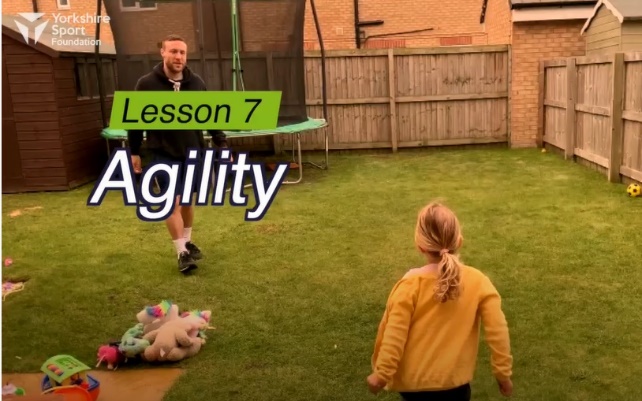 https://www.youtube.com/watch?v=cUy-nGjLWQMWatch this demonstration and then give it a go!You will need some toys/obstacles and balls.ThursHandwriting – Spelling handwriting10:30 – Y1 Phonics OR Y2 Grammar – What are adjectives?https://www.bbc.co.uk/bitesize/topics/zrqqtfr/articles/zy2r6ycLiteracy - Choice 1: The Singing Mermaid OR Choice 2: There are Gribbles (Poem)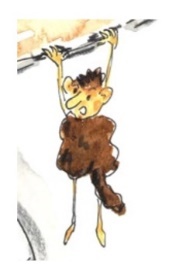 *Parents – All resources and worksheets are in the resources folder.Year 1 – Watch the video (click from links page) and then ‘Add equal groups, worksheet.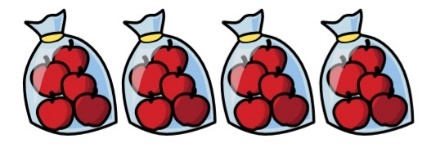 Year 2 – Watch the video (click from links page) and then ‘5 times-table’ worksheet.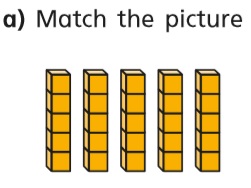 *Parents - There are video links for each lesson and worksheets saved in the resources folder.Geography - France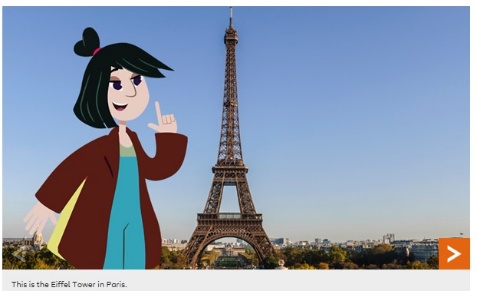 https://www.bbc.co.uk/bitesize/topics/zyhp34j/articles/zhw7vk7There are lots of things to see and do in France. Visitors go to theme parks, ski in the mountains, build sandcastles on the beach and visit the capital, Paris. France is in Europe. This is the continent you live in. FriSpelling – Ask you Mum or Dad to test you, you can do it by saying it out loud or writing it down.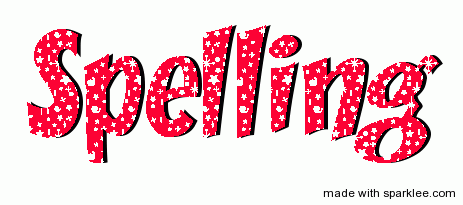 10:30 – Y1 Phonics OR Y2 Grammar, How to use commashttps://www.bbc.co.uk/bitesize/topics/z8x6cj6/articles/zxvcrdmLiteracy - Choice 1: The Singing Mermaid OR Choice 2: The Football Field Foul Friend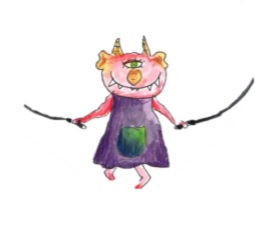 *Parents – All resources and worksheets are in the resources folder.Play TT Rock stars and then….Free Choice Maths Art – Explore tints and shadesArt with Miss Harris…https://classroom.thenational.academy/lessons/to-explore-tints-and-shades-ae6dfb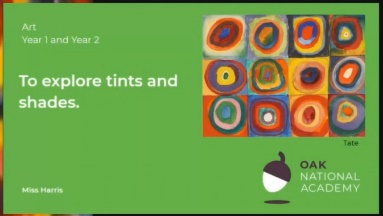 You will look at the artist, Wassily Kandinsky.